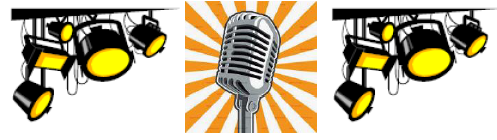 Home and School proudly announces…Montgomery’s Got Talent 2020!Get ready for Montgomery’s Got Talent (formerly Lip Sync), a very popular annual event for Montgomery Elementary students and families. 5th and 6th grade students are invited to participate in an evening performance where they can show off a special skill or talent, choreograph a dance and/or lip sync to a song/song mix of their choice. The students put together their own groups, acts, costumes and coordinate their own dance moves. It has become an event that many Montgomery families look forward to attending, and admission is free! This year’s talent show will take place on Friday, March 27th at 7:00pm at the Pennbrook Middle School auditorium. The registration form/permission slip is below. One member from each group must return ALL permission slips from each member of the group (stapled together) no later than Monday January 27th. Include music (on a thumb drive) if it is a part of your act (3 minutes or less) and song lyrics. Please place all items together in a Ziploc bag so that no items get lost. Your group will be notified if your music is approved/not approved by January 31st. See the attached Rules and Regulations to guide you as you start forming groups and brainstorming ideas. Just keep in mind, Montgomery’s Got Talent is for FUN and is not a competition. Have fun working together. We are sure you will make it a great event! Dress rehearsal will be Monday, March 2nd at Montgomery Elementary. Please contact a committee member below if you have any questions: Eileen Schurmann eileen.schurmann@gmail.comCaitlin Kennally kennallyfamily5@gmail.com or 215-527-5665PLEASE REVIEW THE ATTACHED RULES AND RETURN PERMISSION SLIPS NO LATER THAN MONDAY January 27th.  Student Name:________________________________________ Phone:____________________ Homeroom Teacher:____________________________________ Grade:____________________ Names of all students in group (not to exceed 6): _____________________________________________________________________________________________________________________________________________________________________________________________________________________________________________________________________________________________Group Name: ___________________________________________________________________________________ Parent Chaperone(s) at Dress Rehearsal (Name and Phone Number): ________________________________________ Parent Chaperone(s) at Show: (Name and Phone Number): ________________________________________________Parent Signature (required): ________________________________________________________ Interested in volunteering? Provide your name below if interested in helping out the night of the talent show. Thanks! Name: ____________________________________ Phone:______________________________